I. MÜHENDİSLİK TAMAMLAMA PROGRAMI ÖĞRENCİSİ TARAFINDAN DOLDURULACAKTIR (form doldurulduktan ve gerekli belgeler eklendikten sonra Öğrenci İşleri Daire Başkanlığı’na teslim edilecektir) Adres; İTÜ Öğrenci İşleri Daire Başkanlığı Tel  :   (212) 365 78 00 (99 hat)Fax  :   (212) 285 66 58www.sis.itu.edu.tryardim.itu.edu.trÖĞRENCİ İŞLERİ DAİRE BAŞKANLIĞINA,Üniversitenizde Mühendislik Tamamlama öğrencisiyim. Sevk Tehir Belgesi hazırlanmasını istiyorum. Aşağıdaki açıklamaları okudum, bilgi edindim.Gereğini saygılarımla arz ederim.Adı Soyadı:Öğrenci Numarası:Kayıtlı olunan Bölüm/ Program                       :Kayıtlı olunan FakülteCep Telefonu:						E-posta:Tarih:							İmza:Başvuru formuna eklenecek belgeler: 1. Nüfus Cüzdanı (TC uyruklular için) / Pasaport (Yabancı Uyruklular için) fotokopisiII. ÖĞRENCİ İŞLERİ DAİRE BAŞKANLIĞI ADI SOYADI, İMZA, TARİH (Öğrenci bilgileri kontrol edildi, Sevk Tehir Belgesi hazırlandı ve teslim edildi) III. SEVK TEHİR BELGESİNİ ALAN KİŞİ  ADI SOYADI, İMZA, TARİH (Sevk Tehir Belgesi teslim alındı.)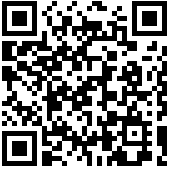 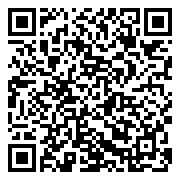 * Öğrenci İşleri Daire Başkanlığı 6698 sayılı Kişisel Verilerin Korunması Hakkında Kanun kapsamında kişisel verilerinizi, Kanunda belirtilen amaçlarla sınırlı olarak işlemektedir. Konuyla ilgili aydınlatma metnine karekodu veya aşağıdaki bağlantıyı kullanarak ulaşabilirsiniz.http://www.sis.itu.edu.tr/TR/KVKK/aydinlatma-metni.phpSEVK TEHİR BELGESİ BAŞVURU FORMU